1. Задание 17 № 70. От столба высотой 9 м к дому натянут провод, который крепится на высоте 3 м от земли (см. рисунок). Расстояние от дома до столба 8 м. Вычислите длину провода. 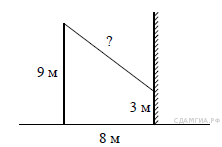 Решение.Проведём отрезок, параллельный горизонтальной прямой, как показано на рисунке. Таким образом, задача сводится к нахождению гипотенузы прямоугольного треугольника; обозначим её за По теореме Пифагора: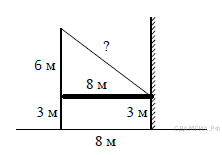 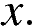 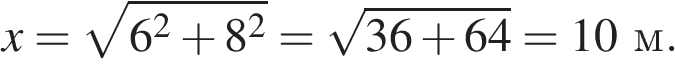 Ответ: 10.Ответ: 107010Источник: ГИА — 2013, вариант 13012. Задание 17 № 96. От столба к дому натянут провод длиной 10 м, который закреплён на стене дома на высоте 3 м от земли (см. рисунок). Вычислите высоту столба, если расстояние от дома до столба равно 8 м. 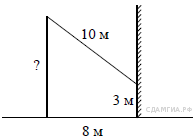 Решение.Пусть длина искомой стороны равна Проведём отрезок, параллельный горизонтальной прямой, как показано на рисунке, тогда — катет получившегося прямоугольного треугольника. По теореме Пифагора: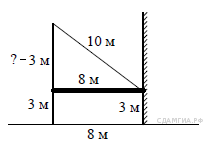 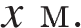 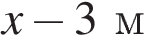 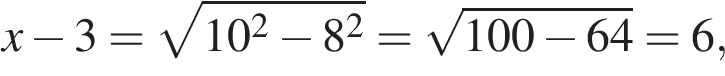 Следовательно, длина искомой стороны равна 9.Ответ: 9.Ответ: 9969Источник: ГИА — 2013, вариант 13053. Задание 17 № 148. Лестницу длиной 3 м прислонили к дереву. На какой высоте (в метрах) находится верхний её конец, если нижний конец отстоит от ствола дерева на 1,8 м? 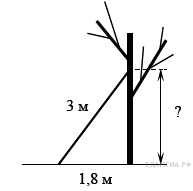 Решение.Задача сводится к нахождению катета прямоугольного треугольника, по теореме Пифагора он равен: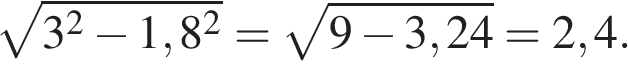 Ответ: 2,4.Ответ: 2,41482,4Источник: ГИА — 2013, вариант 13134. Задание 17 № 132751. Мальчик прошел от дома по направлению на восток 800 м. Затем повернул на север и прошел 600 м. На каком расстоянии (в метрах) от дома оказался мальчик?Решение.Мальчик идёт вдоль сторон прямоугольного треугольника поэтому, искомое расстояние можно найти по теореме Пифагора: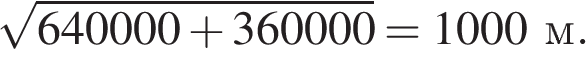 Ответ: 1000.Ответ: 100013275110005. Задание 17 № 132752. Девочка прошла от дома по направлению на запад 500 м. Затем повернула на север и прошла 300 м. После этого она повернула на восток и прошла еще 100 м. На каком расстоянии (в метрах) от дома оказалась девочка?Решение.Девочка идёт вдоль прямоугольной трапеции, в которой длина боковой стороны, не перпендикулярной основаниям, есть искомое расстояние, которое можно найти по теореме Пифагора: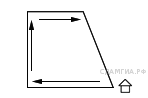 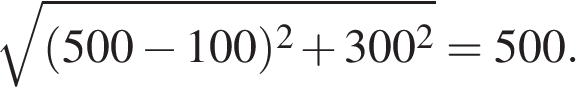 Ответ: 500.Ответ: 5001327525006. Задание 17 № 132753. Мальчик и девочка, расставшись на перекрестке, пошли по взаимно перпендикулярным дорогам, мальчик со скоростью 4 км/ч, девочка — 3 км/ч. Какое расстояние (в километрах) будет между ними через 30 минут?Решение.Найдем расстояние, которое прошла девочка: 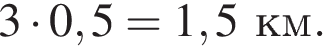 Найдем расстояние, которое прошел мальчик: 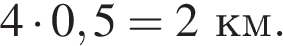 Так как девочка и мальчик шли по взаимно перпендикулярным дорогам, их пути являются катетами прямоугольного треугольника, гипотенуза которого — расстояние между ними. Найдем это расстояние по теореме Пифагора: 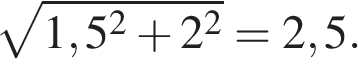 Ответ: 2,5.Ответ: 2,51327532,57. Задание 17 № 311509. Глубина крепостного рва равна 8 м, ширина 5 м, а высота крепостной стены от ее основания 20 м. Длина лестницы, по которой можно взобраться на стену, на 2 м больше, чем расстояние от края рва до верхней точки стены (см. рис.). Найдите длину лестницы.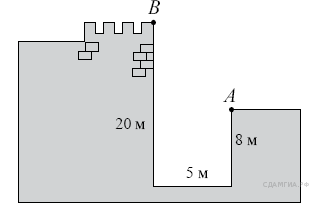 Решение.Расстояние AB — гипотенуза прямоугольного треугольника с катетами 5 м и 20 − 8 = 12 м. Тем самым, длина AB равна 13 м, а длина лестницы равна 15 м. Ответ: 15.Ответ: 1531150915Источник: ГИА-2012. Математика. Диагностическая работа №2 (5 вар)8. Задание 17 № 311854. Девочка прошла от дома по направлению на запад 20 м. Затем повернула на север и прошла 800 м. После этого она повернула на восток и прошла ещё 200 м. На каком расстоянии (в метрах) от дома оказалась девочка?9. Задание 17 № 311962. Лестница соединяет точки A и B и состоит из 35 ступеней. Высота каждой ступени равна 14 см, а длина — 48 см. Найдите расстояние между точками A и B (в метрах).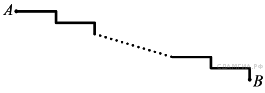 10. Задание 17 № 314845. Точка крепления троса, удерживающего флагшток в вертикальном положении, находится на высоте 15 м от земли. 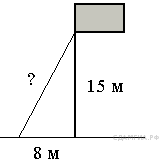 Расстояние от основания флагштока до места крепления троса на земле равно 8 м. Найдите длину троса.№ п/пТипПравильный ответ1B17102B1793B172,44B1710005B175006B172,57B17158B178209B1717,510B1717